В целях совершенствования государственной политики в сфере защиты детства, учитывая результаты, достигнутые в ходе реализации Национальной стратегии действий в интересах детей на 2012-2017 годы и объявлении в российской Федерации «Десятилетием детства» (утвержденным Указом Президента Российской Федерации2 ОТ 29.05.2017 Г. № 240), ИА РусРегионИнформ и редакция журнала «Экономическая политика России» (учрежден 12.04.2007 года Минобрнауки России, Минэкономразвития России, Минпромторгом России и Росстатом, свидетельство о регистрации ПИ № ФС77-27975) ФОРМИРУЮТ Главный общественный лекторий обучения, развития и трудоустройства детей субъектов РФ http://career-inform.ru/.Целями данного бесплатного ресурса являются:- презентация региональных и муниципальных учебных заведений и профильных  организаций там, где подрастающее поколение и молодежь активно участвует в благоустройстве и развитии своего населенного пункта;- информационное освещение деятельности федеральных, региональных и муниципальных органов управления таким образом, чтобы широкие круги общественности воспринимали, что в программу мероприятий Десятилетия детства заложено не только изменение демографической ситуации в стране, но и улучшение качества воспитательных и образовательных услуг, а также обеспечение доступности всех видов учреждений образования в регионах России. Материалы в помощь детям при их трудоустройстве сводятся тут: http://career-inform.ru/stati/news/content/24-start-karery.html.  - выявление, сбор и распространение лучших профориентационных практик, а также поддержка организаций, реализующих профориентационную деятельность. Результаты практической деятельности организаций и учреждений по профориентационному сопровождению детей, подростков и молодежи публикуются здесь: http://career-inform.ru/practice.html. - выявление образовательных учреждений на местах, в которых дети активно развивают творческое начало, учатся самостоятельно мыслить, работать индивидуально и в команде, решать нестандартные задачи, ставить перед собой цели и добиваться их, чтобы в будущем это стало основой их благополучной интересной жизни;- освещение социально значимых конкурсов, акций и иных мероприятий, проводимых образовательными учреждениями   и организациями на территории всех видов муниципальных образований субъектов РФ. Актуализация информации осуществялется в рубрике http://career-inform.ru/specprojects.html.         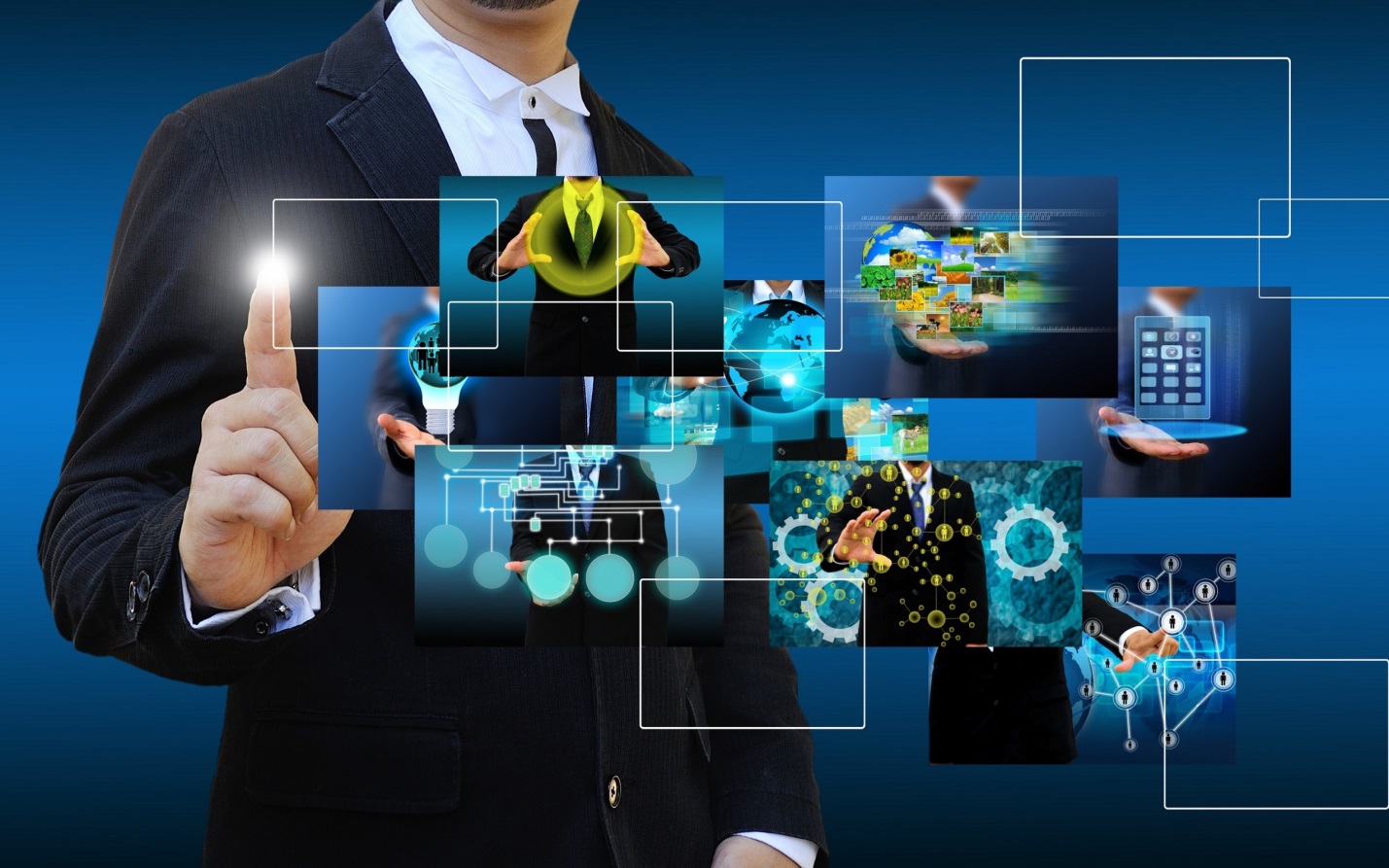 